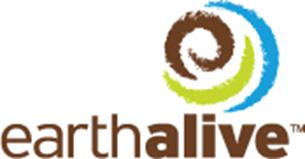 PRESS RELEASE 		EARTH ALIVE SIGNS HALF MILLION DOLLAR MICROBIAL DISTRIBUTION AGREEMENT IN CHINAMontreal, Quebec, Canada, August 13  2018 Earth Alive Clean Technologies Inc. (CSE: EAC) (Earth Alive or the Company), a Canadian Clean-Tech company, developer and manufacturer of state-of-the-art microbial technology-based products for sustainable agriculture, infrastructure and maintenance is pleased to announce that the Company has entered into a 12-month distribution and comercialisation agreement with A Beijiing based group technologies Company  for its microbial cleaner Rapid AllTM. Under the terms of the agreement, Earth Alive will ship a minimum predetermined quantity of Rapid AllTM every quarter until Q3 2019 and representing total sales of $580,000. “This agreement is of great importance for our Company and marks our first foray into the Chinese market, which represents immense future business opportunities for Earth Alive as we continue to expand our operations internationally,” said Michael Warren, Chief Executive Officer, Earth Alive. “As well, it is a great start for our newly-reorganized Infrastructure & Maintenance division with its more diversified product offering including dust control and industrial cleaning solutions.”This Beijing technology company has extensive and considerable presence and business experience in the Chineese territory. A spokeperson from the company, stated, “We are pleased to have secured an agreement with Earth Alive for their microbial cleaner. Not only is this product really effective in cleaning our trains, it also honours our ecological values of preserving the environment while conducting our business operations.”Earth Alive Rapid AllTM Microbial Cleaner is a unique, 100% biodegradable cleaner designed for industrial purposes. Based on microbial technology, Rapid AllTM has been specifically developed for deep cleaning and degradation of hydrocarbons, thus making it highly effective in removing oil and grease from all surfaces, from mechanical equipment to contaminated floors and any other industrial challenge, with no negative impact on the environment.About Earth Alive Clean TechnologiesEarth Alive aims to be a key player in world markets of environmentally sustainable industrial solutions. The Company works with the latest innovations in microbial technology to formulate and patent innovative products that can tackle the most difficult industrial challenges, once only reserved to environmentally harmful chemicals and additives. The Company is focused on environmental sustainability in the agriculture industry and dust control for the mining industry. For additional company information, please visit: www.earthalivect.com.Forward-Looking Information: Certain information in this news release contains forward-looking information and forward-looking statements which reflect the current view of management with respect to the Company's objectives, plans, goals, strategies, outlook, results of operations, financial and operating performance, prospects and opportunities. Wherever used, the words "may", "will", "anticipate", "intend", "estimate", "expect", "plan", "believe" and similar expressions identify forward-looking information and forward-looking statements. Forward-looking information and forward-looking statements should not be reads as guarantees of future events, performance or results, and will not necessarily be accurate indications of whether, or the times at which, such events, performance or results will be achieved. All of the information in this news release containing forward-looking information or forward-looking statements is qualified by these cautionary statements.  Readers are urged to consider the risks, uncertainties and assumptions carefully in evaluating the forward-looking information and forward-looking statements and are cautioned not to place undue reliance on such information and statements. The Company does not undertake to update any such forward-looking information or forward-looking statements, whether as a result of new information, future events or otherwise, except as required by applicable laws.The CSE has neither approved nor disapproved the contents of this press release. The CSE does not accept responsibility for the adequacy or accuracy of this release.Earth Alive Clean Technologies Inc. 9641 rue Clément Lasalle (Qc) Canada H8R 4B4T.(438) 333-1680 For information, please contact:Mr. Michael Warren(e) mwarren@earthalivect.com(p) 514-941-7350